كل شىء عن العين والحسد
علاج العين , علاج الحسد , علاج السحر
الدليل على وجود الحسد فى القرآن والسنه .
ما هو الحسد ؟ وما هى انواعه ؟
وما هى العين ؟
وما الفرق بينهم ؟
وما هى اعراض الاصابه بالعين او الحسد ؟
وكيف يمكن تجنب الحسد او العين ؟
وما هو علاج العين ؟ أو علاج الحسد ؟
بسم الله والصلاة والسلام على رسول الله
لا يمكن ان ينكر احد منا وجود العين أو الحسد فى حياتنا
فالعين أوالحسد تم ذكرهم فى القرآن الكريم وفى الاحاديث النبويه الشريفه
حيث ذكر الحسد فى القران الكريم فى اربع مواضع مختلفه
يقول الله عز وجل فى كتابه المجيد :
وَدّ كَثِيرٌ مّنْ أَهْلِ الْكِتَابِ لَوْ يَرُدّونَكُم مِنْ بَعْدِ إِيمَانِكُمْ كُفّاراً حَسَداً مّنْ عِنْدِ أَنْفُسِهِمْ مّن بَعْدِ مَا تَبَيّنَ لَهُمُ الْحَقّ فَاعْفُواْ وَاصْفَحُواْ حَتّىَ يَأْتِيَ اللّهُ بِأَمْرِهِ إِنّ اللّهَ عَلَىَ كُلّ شَيْءٍ قَدِيرٌ ( البقرة : 109 )
أَمْ يَحْسُدُونَ النَّاسَ عَلَىٰ مَا آتَاهُمُ اللَّهُ مِنْ فَضْلِهِ ۖ فَقَدْ آتَيْنَا آلَ إِبْرَاهِيمَ الْكِتَابَ وَالْحِكْمَةَ وَآتَيْنَاهُمْ مُلْكًا عَظِيمًا ﴿ النساء : 54 ﴾
سَيَقُولُ الْمُخَلَّفُونَ إِذَا انْطَلَقْتُمْ إِلَىٰ مَغَانِمَ لِتَأْخُذُوهَا ذَرُونَا نَتَّبِعْكُمْ ۖ يُرِيدُونَ أَنْ يُبَدِّلُوا كَلَامَ اللَّهِ ۚ قُلْ لَنْ تَتَّبِعُونَا كَذَٰلِكُمْ قَالَ اللَّهُ مِنْ قَبْلُ ۖ فَسَيَقُولُونَ بَلْ تَحْسُدُونَنَا ۚ بَلْ كَانُوا لَا يَفْقَهُونَ إِلَّا قَلِيلًا ( الفتح : 15 )
وَمِنْ شَرِّ حَاسِدٍ إِذَا حَسَدَ ( الفلق : 5 )
وهناك العديد من الاحاديث النبويه والتى تم ذكر الحسد والعين بها
قال رسول الله صلى الله عليه وسلم : ‏ ‏إياكم والظن فإن الظن أكذب الحديث ولا تحسسوا ولا تجسسوا ولا تحاسدوا ولا تدابروا ولا تباغضوا وكونوا عباد الله إخواناً ‏ ” .
وقال رسول الله صلى الله عليه وسلم : ” العين حق ولو كان شيء سابق القدر لسبقته العين ” .
وأخرج الشيخان البخاري ومسلم في صحيحيهما من حديث عبد الله بن مسعود رضي الله عنه
أن النبي صلى الله عليه وسلم قال : ” لا حسد إلا في اثنتين : رجل آتاه الله مالاً فسلطه على هلكته في الحق ، ورجل آتاه الله الحكمة فهو يقضي بها ويعلمها الناس .
وعن ابى هريره رضى الله عنه أن رسول الله صلى الله عليه وسلم قال : ” لا يجتمعان في النار مسلم قتل كافرا ثم ‏ ‏سدد ‏ ‏وقارب ولا يجتمعان في جوف مؤمن غبار في سبيل الله ‏ ‏وفيح ‏ ‏جهنم ولا يجتمعان في قلب عبد الإيمان ‏ ‏والحسد ” .
فالعين والحسد موجودان من حولنا ولابد ان نؤمن بوجودهم ونتعلم كيف نتجنبهم حاسدين ومحسودين .
تعريف الحسد :
* الحسد فى اللغه : كلمة الحسد مأخوذه من كلمة ( الحسدل ) وهى القراد” فى اللغه العربيه .
والقراد هو نوع من الحشرات يقوم بمص الدم .
وتم التشبيه به لان الحاسد يريد ان يحول النعمه المحسوده اليه ويسلبها من صاحبها كامتصاص القراد للدم .
* الحسد فى المعنى : هو تمنى زوال النعمه من الاخرين .
يقول ابن القيم فى كتاب ( بدائع الفوائد ) :
الحسد : هو بغض نعمة الله على المحسود وتمني زوالها عنه .
انواع الحسد :
اتفق العلماء على ان للحسد اربعه انواع وصور وهى : 
1) تمني زوال النعمه عن المحسود حتى ولو لم تنتقل للحاسد .
2) تمني زوال النعمة عن المحسود وحصول الحاسد عليها .
3) تمني حصول الحاسد على مثل النعمه التي عند المحسود فإذا لم يحصل عليها تمنى زوالها عن المحسود . 
4) الغبطه : وهى تمنى الحصول على مثل النعمه التى عند المغبوط دون زوالها عنه .
تعريف العين :
العين هى اشعه تخرج من عين الحاسد الى المحسود .
يقول ابن القيم : ” هى سهام تخرج من نفس الحاسد والعائن نحو المحسود والمعين تصيبه تاره وتخطئه تاره 
الفرق بين الحسد والعين :
هناك وجه للتشابه ووجه للاختلاف بين العين والحسد
اما التشابه : فالمعين يصيب بنظره للنعمه المحسوده اما الحاسد فيصيب بالنظر او بالحديث عن النعمه المحسوده .
اما الاختلاف : فالمعين قد يصيب ما لا يحسده كالحيوان والجماد .
ملحوظه :
أثبت العلم الحديث ان العين تخرج منها اشعه غير مرئيه تصيب الاجسام التى تراها .
اعراض الاصابه بالعين او الحسد :
يعانى الشخص المحسود من بعض الاعراض التى تدل على وقوعه تحت تاثير العين او الحسد
وتنقسم هذه الاعراض الى نوعين :
# الاعراض الماديه ( الجسديه ) : كاصفرار الوجه والخمول والارهاق الدائم والشعور بالحراره الشديده والتعرق ( تظهر بعض هذه الاعراض عند قراءة الاوراد والرقية على المحسود وبعضها يلازم المحسود طوال فتره وقوعه تحت تاثير العين او الحسد ) .
# الاعراض الغير ماديه (وهى تتعلق بالشئ المحسود نفسه) : كزوال المال أوالمنصب أوالجاه أو أن يصبح الانسان مكروه بين زملاؤه …… وما الى ذلك من امور .
علاج العين , علاج الحسد :
وفى علاج العين او الحسد هناك حالتين :
الحاله الأولى : معرفه المحسود للحاسد :
وفى هذه الحاله فالشخص المحسود يكون على علم بالشخص الذى حسده .
وعلاج العين والحسد فى هذه الحاله هو اغتسال المحسود بغسل الحاسد .
فعَنْ السيده عَائِشَه رَضِي اللَّهُ عَنْهَا قَالَتْ : ” كَانَ يُؤْمَرُ الْعَائِنُ فَيَتَوَضَّأُ ثُمَّ يَغْتَسِلُ مِنْهُ الْمَعِينُ ” . رواه أبو داود .
وفى حديث أبي أمامه سهل بن حنيف : أن أباه حدَثه أن النبى ( صلى الله عليه وسلم ) خرج وساروا معه نحو ماء حتى إذا كانوا بشِعب الحرار من الجحفه اغتسل سهل بن حنيف (وكان أبيض حسَن الجسم والجلد) فنظر إليه عامر بن ربيعه فقال : ما رأيتُ كاليوم ولا جِلْد مُخَبَّأَة – فَلُبِطَ (أي صرع) سهل فأتى رسول الله ( صلى الله عليه وسلم ) فقال : هل تتهمون به من أحد ؟” فقالوا : عامر بن ربيعة” فدعا عامرًا فتغيَّظ عليه فقال : علامَ يَقتُل أحدُكم أخاه ؟ هلا إذا رأيت ما يعجبك بَرَّكْتَ ” ثم قال : اغتسلْ له” فغسل وجهه ويديه ومِرْفَقَيْهِ ورُكْبَتَيْهِ وأطراف رِجْليه وداخلةَ إزاره في قدح ثم يصب ذلك الماء عليه رجل من خلفه على رأسه وظهره ثم يَكْفَأُ القدح ففعل به ذلك فراح سهل مع الناس ليس به بأس .
(الحديث أخرجه أحمد فى المسند 3/486ـ487 وابن ماجه فى السنن 2/1160 رقم 3509 كلاهما من حديث سهل واللفظ لأحمد) .
الحاله الثانيه : عدم معرفه الحاسد :
وفى هذه الحاله لا يعرف المحسود من الشخص الذى حسده .
وعلاج العين او الحسد فى هذه الحاله يكون عن طريق الرقيه .
عن السيده عائشة رضي الله عنها قالت : ” أمرني رسول الله صلي الله علية وسلم ( أو أمر) أن يسترقي من العين ” .
وعن جابر رضى الله عنه أن النبي صلى الله عليه وسلم قال لأسماء بنت عميس : ” مالى أرى أجسام بنى أخي ضارعه ؟ (أى نحيفه ) تصيبهم الحاجه ؟ قالت : ” لا ولكن العين تسرع إليهم ” قال : ” ارقيهم ” .
الرقيه من الحسد :
هناك العديد من الطرق للقيام برقيه العين او الحسد وهذه بعضها :
الرقية الشرعية
الطريقه الاولى للرقية :
يتم قراءة الاوراد التاليه على ماء نظيف ثم يشرب منه ويمسح به على الجسد لمدة 7 ايام فانه يشفى العين باذن الله تعالى .
سورة الفاتحه : 7 مرات .
سورة الفلق : 21 مرة مع تكرار قول الله تعالى ” ومن شر حاسد إذا حسد ” فى كل مره من القراءه 3 مرات .
سورة الاخلاص : 7 مرات .
والايات التاليه تقرأ كل آيه 7 مرات
بسم الله الرحمن الرحيم
وَدّ كَثِيرٌ مّنْ أَهْلِ الْكِتَابِ لَوْ يَرُدّونَكُم مِنْ بَعْدِ إِيمَانِكُمْ كُفّاراً حَسَداً مّنْ عِنْدِ أَنْفُسِهِمْ مّن بَعْدِ مَا تَبَيّنَ لَهُمُ الْحَقّ فَاعْفُواْ وَاصْفَحُواْ حَتّىَ يَأْتِيَ اللّهُ بِأَمْرِهِ إِنّ اللّهَ عَلَىَ كُلّ شَيْءٍ قَدِيرٌ (البقرة: 109) 
أَمْ يَحْسُدُونَ النّاسَ عَلَىَ مَآ آتَاهُمُ اللّهُ مِن فَضْلِهِ فَقَدْ آتَيْنَآ آلَ إِبْرَاهِيمَ الْكِتَابَ وَالْحِكْمَةَ وَآتَيْنَاهُمْ مّلْكاً عَظِيماً (النساء: 54) 
وَلا تَمُدَّنَّ عَيْنَيْكَ إِلَى مَا مَتَّعْنَا بِهِ أَزْوَاجًا مِنْهُمْ زَهْرَةَ الْحَيَاةِ الدُّنيَا لِنَفْتِنَهُمْ فِيهِ وَرِزْقُ رَبِّكَ خَيْرٌ وَأَبْقَى (طه:131) 
وَلَوْلآ إِذْ دَخَلْتَ جَنّتَكَ قُلْتَ مَا شَآءَ اللّهُ لاَ قُوّةَ إِلاّ بِاللّهِ إِن تَرَنِ أَنَاْ أَقَلّ مِنكَ مَالاً وَوَلَداً (الكهف:39) 
تَبَارَكَ الّذِي بِيَدِهِ الْمُلْكُ وَهُوَ عَلَىَ كُلّ شَيْءٍ قَدِيرٌ * الّذِي خَلَقَ الْمَوْتَ وَالْحَيَاةَ لِيَبْلُوَكُمْ أَيّكُمْ أَحْسَنُ عَمَلاً وَهُوَ الْعَزِيزُ الْغَفُورُ * الّذِي خَلَقَ سَبْعَ سَمَاوَاتٍ طِبَاقاً مّا تَرَىَ فِي خَلْقِ الرّحْمَنِ مِن تَفَاوُتِ فَارْجِعِ الْبَصَرَ هَلْ تَرَىَ مِن فُطُورٍ * ثُمّ ارجِعِ البَصَرَ كَرّتَيْنِ يَنْقَلِبْ إِلَيْكَ البَصَرُ خَاسِئاً وَهُوَ حَسِيرٌ (الملك:14) 
وَإِن يَكَادُ الّذِينَ كَفَرُواْ لَيُزْلِقُونَكَ بِأَبْصَارِهِمْ لَمّا سَمِعُواْ الذّكْرَ وَيَقُولُونَ إِنّهُ لَمَجْنُونٌ (القلم:51) 
قَاتِلُوهُمْ يُعَذّبْهُمُ اللّهُ بِأَيْدِيكُمْ وَيُخْزِهِمْ وَيَنْصُرْكُمْ عَلَيْهِمْ وَيَشْفِ صُدُورَ قَوْمٍ مّؤْمِنِينَ * وَيُذْهِبْ غَيْظَ قُلُوبِهِمْ وَيَتُوبُ اللّهُ عَلَىَ مَن يَشَآءُ وَاللّهُ عَلِيمٌ حَكِيمٌ (التوبة:14-15)
يَأَيّهَا النّاسُ قَدْ جَآءَتْكُمْ مّوْعِظَةٌ مّن رّبّكُمْ وَشِفَآءٌ لّمَا فِي الصّدُورِ وَهُدًى وَرَحْمَةٌ لّلْمُؤْمِنِينَ (يونس:57)
وَأَوْحَىَ رَبّكَ إِلَىَ النّحْلِ أَنِ اتّخِذِي مِنَ الْجِبَالِ بُيُوتاً وَمِنَ الشّجَرِ وَمِمّا يَعْرِشُونَ * ثُمّ كُلِي مِن كُلّ الثّمَرَاتِ فَاسْلُكِي سُبُلَ رَبّكِ ذُلُلاً يَخْرُجُ مِن بُطُونِهَا شَرَابٌ مّخْتَلِفٌ أَلْوَانُهُ فِيهِ شِفَآءٌ لِلنّاسِ إِنّ فِي ذَلِكَ لاَيَةً لّقَوْمٍ يَتَفَكّرُونَ (النحل: 68-69)
وَنُنَزّلُ مِنَ الْقُرْآنِ مَا هُوَ شِفَآءٌ وَرَحْمَةٌ لّلْمُؤْمِنِينَ وَلاَ يَزِيدُ الظّالِمِينَ إَلاّ خَسَاراً (الإسراء: 82) 
وَإِذَا مَرِضْتُ فَهُوَ يَشْفِينِ (الشعراء:80)
وَلَوْ جَعَلْنَاهُ قُرْآناً أعْجَمِيّاً لّقَالُواْ لَوْلاَ فُصّلَتْ آيَاتُهُ ءَاعْجَمِيّ وَعَرَبِيّ قُلْ هُوَ لِلّذِينَ آمَنُواْ هُدًى وَشِفَآءٌ وَالّذِينَ لاَ يُؤْمِنُونَ فِيَ آذَانِهِمْ وَقْرٌ وَهُوَ عَلَيْهِمْ عَمًى أُوْلَئِكَ يُنَادَوْنَ مِن مّكَانٍ بَعِيدٍ (فصلت :44)
الطريقه الثانيه للرقية :
عن مسلم عَنْ أَبِي نَضْرَه عَنْ أَبِي سَعِيدٍ أَنَّ جِبْرِيلَ أَتَى النَّبِيَّ ( صلى الله عليه وسلم ) فَقَالَ : ” يَا مُحَمَّدُ اشْتَكَيْتَ فَقَالَ : ” نَعَمْ قَالَ : ” بِسْمِ اللَّهِ أَرْقِيكَ مِنْ كُلِّ شَيْءٍ يُؤْذِيكَ مِنْ شَرِّ كُلِّ نَفْسٍ أَوْ عَيْنِ حَاسِدٍ اللَّهُ يَشْفِيكَ بِسْمِ اللَّهِ أَرْقِيكَ ”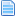 الطريقه الثالثه للرقية :
* لا إلهَ إلاَّ اللهُ العَظيمُ الحليمُ ، لا إلهَ إلاّ اللهُ ربُّ العرْشِ العظيمُ ، لا إلهَ إلاّ اللهُ ربُّ السمواتِ وربُّ الأرْضِ ، وربُّ العرْشِ الكريم .
* بِسَّمِ اللهِ الَّذِي لا يَضُرُّ مَعَ اسمِهِ شَيءٌ في الأرْضِ ولا في السَّماءِ وهُوَ السَّمِيعُ العَلِيم 3 مرات .
* أعوذُ بكلِمَاتِ اللهِ التامَّاتِ مِنْ شرِّ مَا خَلقَ . 
* أعُوذُ بِكَلِمَاتِ الله التّامات مِنْ غَضَبِهِ وَعِقَابِهِ وشَرّ عِبَادِهِ ، ومِنْ هَمَزَاتِ الشّيَاطِينِ وأَنْ يَحْضُرُونِ . 
* أعـوذُ بكلماتِ اللهِ التامّةِ , من كلِّ شيطانٍ وهـامّةِ , ومن كلِّ عينٍ لامّـة .
* أعوذُ بِكلِمَاتِ اللهِ التامَّاتِ الَّتِي لا يُجَاوِزُهُنَّ بَرٌّ ولا فاجِرٌ ، مِنْ شرِّ ما خَلقَ وبَرَأَ وذرَأَ ومِنْ شَرِّ ما يَنزِلُ مِنْ السَّماءِ ، ومِنْ
شَرِّ مَا يَعْرُجُ فِيهَا ، ومِنْ شَرِّ ما ذَرأَ في الأرَضِ ومِنْ شَرِّ ما يَخْرُجُ مِنْهَا ، ومِنْ شرِّ فِتَنِ اللَّيْلِ والنَّهَارِ ، ومِنْ شرِّ كلِّ طَارقٍ
إلاّ طَارقاً يَطرُقُ بِخَيْرٍ يا رَحْمَن .
أعوذ بالله السميع العليم من الشيطان الرجيم
بِسْمِ اللّهِ الرّحْمنِ الرّحِيم 

الْحَمْدُ للّهِ رَبّ الْعَالَمِينَ * الرّحْمنِ الرّحِيمِ * مَلِكِ يَوْمِ الدّينِ * إِيّاكَ نَعْبُدُ وإِيّاكَ نَسْتَعِينُ * اهْدِنَا الصّرَاطَ الْمُسْتَقِيمَ * صِرَاطَ الّذِينَ أَنْعَمْتَ عَلَيْهِمْ غَيْرِ الْمَغْضُوبِ عَلَيْهِم وَلاَ الضّآلّينَ 
الَمَ * ذَلِكَ الْكِتَابُ لاَ رَيْبَ فِيهِ هُدًى لّلْمُتّقِين * الّذِينَ يُؤْمِنُونَ بِالْغَيْبِ وَيُقِيمُونَ الصّلاةَ وَممّا رَزَقْنَاهُمْ يُنْفِقُونَ * والّذِينَ يُؤْمِنُونَ بِمَآ أُنْزِلَ إِلَيْكَ وَمَآ أُنْزِلَ مِن قَبْلِكَ وَبِالاَخِرَةِ هُمْ يُوقِنُونَ * أُوْلَئِكَ عَلَىَ هُدًى مّن رّبّهِمْ وَأُوْلَئِكَ هُمُ الْمُفْلِحُونَ (البقرة-4)
يَكَادُ الْبَرْقُ يَخْطَفُ أَبْصَارَهُمْ كُلّمَا أَضَآءَ لَهُمْ مّشَوْاْ فِيهِ وَإِذَآ أَظْلَمَ عَلَيْهِمْ قَامُواْ وَلَوْ شَآءَ اللّهُ لَذَهَبَ بِسَمْعِهِمْ وَأَبْصَارِهِمْ إِنّ اللّهَ عَلَىَ كُلّ شَيْءٍ قَدِيرٌ (البقرة 20) 
قَالُواْ ادْعُ لَنَا رَبّكَ يُبَيّن لّنَا مَا لَوْنُهَا قَالَ إِنّهُ يَقُولُ إِنّهَا بَقَرَةٌ صَفْرَآءُ فَاقِعٌ لّوْنُهَا تَسُرّ النّاظِرِينَ (البقرة: 69)
وَدّ كَثِيرٌ مّنْ أَهْلِ الْكِتَابِ لَوْ يَرُدّونَكُم مِنْ بَعْدِ إِيمَانِكُمْ كُفّاراً حَسَداً مّنْ عِنْدِ أَنْفُسِهِمْ مّن بَعْدِ مَا تَبَيّنَ لَهُمُ الْحَقّ فَاعْفُواْ وَاصْفَحُواْ حَتّىَ يَأْتِيَ اللّهُ بِأَمْرِهِ إِنّ اللّهَ عَلَىَ كُلّ شَيْءٍ قَدِيرٌ (البقرة: 109) 
اللّهُ لاَ إِلَهَ إِلاّ هُوَ الْحَيّ الْقَيّومُ لاَ تَأْخُذُهُ سِنَةٌ وَلاَ نَوْمٌ لّهُ مَا فِي السّمَاوَاتِ وَمَا فِي الأرْضِ مَن ذَا الّذِي يَشْفَعُ عِنْدَهُ إِلاّ بِإِذْنِهِ يَعْلَمُ مَا بَيْنَ أَيْدِيهِمْ وَمَا خَلْفَهُمْ وَلاَ يُحِيطُونَ بِشَيْءٍ مّنْ عِلْمِهِ إِلاّ بِمَا شَآءَ وَسِعَ كُرْسِيّهُ السّمَاوَاتِ وَالأرْضَ وَلاَ يَؤُودُهُ حِفْظُهُمَا وَهُوَ الْعَلِيّ الْعَظِيمُ (البقرة 255) 
آمَنَ الرّسُولُ بِمَآ أُنْزِلَ إِلَيْهِ مِن رّبّهِ وَالْمُؤْمِنُونَ كُلّ آمَنَ بِاللّهِ وَمَلآئِكَتِهِ وَكُتُبِهِ وَرُسُلِهِ لاَ نُفَرّقُ بَيْنَ أَحَدٍ مّن رّسُلِهِ وَقَالُواْ سَمِعْنَا وَأَطَعْنَا غُفْرَانَكَ رَبّنَا وَإِلَيْكَ الْمَصِير * لاَ يُكَلّفُ اللّهُ نَفْساً إِلاّ وُسْعَهَا لَهَا مَا كَسَبَتْ وَعَلَيْهَا مَا اكْتَسَبَتْ رَبّنَا لاَ تُؤَاخِذْنَا إِن نّسِينَآ أَوْ أَخْطَأْنَا رَبّنَا وَلاَ تَحْمِلْ عَلَيْنَآ إِصْراً كَمَا حَمَلْتَهُ عَلَى الّذِينَ مِن قَبْلِنَا رَبّنَا وَلاَ تُحَمّلْنَا مَا لاَ طَاقـَةَ لَنَا بِهِ وَاعْفُ عَنّا وَاغْفِرْ لَنَا وَارْحَمْنَآ أَنتَ مَوْلاَنَا فَانْصُرْنَا عَلَى الْقَوْمِ الْكَافِرِينَ (البقرة 285- 286)
وَلاَ تَتَمَنَّوْاْ مَا فَضَّلَ اللّهُ بِهِ بَعْضَكُمْ عَلَى بَعْضٍ لِّلرِّجَالِ نَصِيبٌ مِّمَّا اكْتَسَبُواْ وَلِلنِّسَاء نَصِيبٌ مِّمَّا اكْتَسَبْنَ وَاسْأَلُواْ اللّهَ مِن فَضْلِهِ إِنَّ اللّهَ كَانَ بِكُلِّ شَيْءٍ عَلِيماً (النساء 32 )
أَمْ يَحْسُدُونَ النّاسَ عَلَىَ مَآ آتَاهُمُ اللّهُ مِن فَضْلِهِ فَقَدْ آتَيْنَآ آلَ إِبْرَاهِيمَ الْكِتَابَ وَالْحِكْمَةَ وَآتَيْنَاهُمْ مّلْكاً عَظِيماً (النساء: 5)
لاَّ تُدْرِكُهُ الأَبْصَارُ وَهُوَ يُدْرِكُ الأَبْصَارَ وَهُوَ اللَّطِيفُ الْخَبِيرُ (الأنعام: 103 )
فَلاَ تُعْجِبْكَ أَمْوَالُهُمْ وَلاَ أَوْلاَدُهُمْ إِنَّمَا يُرِيدُ اللّهُ لِيُعَذِّبَهُم بِهَا فِي الْحَيَاةِ الدُّنْيَا وَتَزْهَقَ أَنفُسُهُمْ وَهُمْ كَافِرُونَ ( التوبة: 55)
وَقَالَ يَا بَنِيَّ لاَ تَدْخُلُواْ مِن بَابٍ وَاحِدٍ وَادْخُلُواْ مِنْ أَبْوَابٍ مُّتَفَرِّقَةٍ وَمَا أُغْنِي عَنكُم مِّنَ اللّهِ مِن شَيْءٍ إِنِ الْحُكْمُ إِلاَّ لِلّهِ عَلَيْهِ تَوَكَّلْتُ وَعَلَيْهِ فَلْيَتَوَكَّلِ الْمُتَوَكِّلُونَ (يوسف:67)
وَاصْنَعِ الْفُلْكَ بِأَعْيُنِنَا وَوَحْيِنَا وَلاَ تُخَاطِبْنِي فِي الَّذِينَ ظَلَمُواْ إِنَّهُم مُّغْرَقُونَ (هود : 37)
قُلْ مَن ذَا الَّذِي يَعْصِمُكُم مِّنَ اللَّهِ إِنْ أَرَادَ بِكُمْ سُوءًا أَوْ أَرَادَ بِكُمْ رَحْمَةً وَلا يَجِدُونَ لَهُم مِّن دُونِ اللَّهِ وَلِيًّا وَلا نَصِيرًا * قَدْ يَعْلَمُ اللَّهُ الْمُعَوِّقِينَ مِنكُمْ وَالْقَائِلِينَ لإِخْوَانِهِمْ هَلُمَّ إِلَيْنَا وَلا يَأْتُونَ الْبَأْسَ إِلا قَلِيلا * أَشِحَّةً عَلَيْكُمْ فَإِذَا جَاء الْخَوْفُ رَأَيْتَهُمْ يَنظُرُونَ إِلَيْكَ تَدُورُ أَعْيُنُهُمْ كَالَّذِي يُغْشَى عَلَيْهِ مِنَ الْمَوْتِ فَإِذَا ذَهَبَ الْخَوْفُ سَلَقُوكُم بِأَلْسِنَةٍ حِدَادٍ أَشِحَّةً عَلَى الْخَيْرِ أُوْلَئِكَ لَمْ يُؤْمِنُوا فَأَحْبَطَ اللَّهُ أَعْمَالَهُمْ وَكَانَ ذَلِكَ عَلَى اللَّهِ يَسِيرًا (الأحزاب 19 )
وَلَقَدْ جَعَلْنَا فِي السّمَاءِ بُرُوجاً وَزَيّنّاهَا لِلنّاظِرِينَ * وَحَفِظْنَاهَا مِن كُلّ شَيْطَانٍ رّجِيمٍ * إِلاّ مَنِ اسْتَرَقَ السّمْعَ فَأَتْبَعَهُ شِهَابٌ مّبِينٌ (الحجر :16-18)
وَلا تَمُدَّنَّ عَيْنَيْكَ إِلَى مَا مَتَّعْنَا بِهِ أَزْوَاجًا مِنْهُمْ زَهْرَةَ الْحَيَاةِ الدُّنيَا لِنَفْتِنَهُمْ فِيهِ وَرِزْقُ رَبِّكَ خَيْرٌ وَأَبْقَى (طه:131)
وَلَوْلآ إِذْ دَخَلْتَ جَنّتَكَ قُلْتَ مَا شَآءَ اللّهُ لاَ قُوّةَ إِلاّ بِاللّهِ إِن تَرَنِ أَنَاْ أَقَلّ مِنكَ مَالاً وَوَلَداً (الكهف:39)
فَنَظَرَ نَظْرَةً فِي النّجُومِ* فَقَالَ إِنّي سَقِيمٌ * فَتَوَلّوْاْ عَنْهُ مُدْبِرِينَ (الصافات:88 – 90)
سَيَقُولُ الْمُخَلَّفُونَ إِذَا انطَلَقْتُمْ إِلَى مَغَانِمَ لِتَأْخُذُوهَا ذَرُونَا نَتَّبِعْكُمْ يُرِيدُونَ أَن يُبَدِّلُوا كَلامَ اللَّهِ قُل لَّن تَتَّبِعُونَا كَذَلِكُمْ قَالَ اللَّهُ مِن قَبْلُ فَسَيَقُولُونَ بَلْ تَحْسُدُونَنَا بَلْ كَانُوا لا يَفْقَهُونَ إِلا قَلِيلا (الفتح : 15)
تَبَارَكَ الّذِي بِيَدِهِ الْمُلْكُ وَهُوَ عَلَىَ كُلّ شَيْءٍ قَدِيرٌ * الّذِي خَلَقَ الْمَوْتَ وَالْحَيَاةَ لِيَبْلُوَكُمْ أَيّكُمْ أَحْسَنُ عَمَلاً وَهُوَ الْعَزِيزُ الْغَفُورُ * الّذِي خَلَقَ سَبْعَ سَمَاوَاتٍ طِبَاقاً مّا تَرَىَ فِي خَلْقِ الرّحْمَنِ مِن تَفَاوُتِ فَارْجِعِ الْبَصَرَ هَلْ تَرَىَ مِن فُطُورٍ * ثُمّ ارجِعِ البَصَرَ كَرّتَيْنِ يَنْقَلِبْ إِلَيْكَ البَصَرُ خَاسِئاً وَهُوَ حَسِيرٌ (الملك:1-4)
ن * وَالْقَلَمِ وَمَا يَسْطُرُونَ * مَا أَنتَ بِنِعْمَةِ رَبِّكَ بِمَجْنُونٍ * وَإِنَّ لَكَ لأَجْرًا غَيْرَ مَمْنُونٍ * وَإِنَّكَ لَعَلى خُلُقٍ عَظِيمٍ * فَسَتُبْصِرُ وَيُبْصِرُونَ (القلم:1_5)
وَإِن يَكَادُ الّذِينَ كَفَرُواْ لَيُزْلِقُونَكَ بِأَبْصَارِهِمْ لَمّا سَمِعُواْ الذّكْرَ وَيَقُولُونَ إِنّهُ لَمَجْنُونٌ (القلم:51)
وَاصْبِرْ لِحُكْمِ رَبِّكَ فَإِنَّكَ بِأَعْيُنِنَا وَسَبِّحْ بِحَمْدِ رَبِّكَ حِينَ تَقُومُ (الطور : 48)
وَإِذَا رَأَيْتَهُمْ تُعْجِبُكَ أَجْسَامُهُمْ وَإِنْ يَقُولُوا تَسْمَعْ لِقَوْلِهِمْ كَأَنَّهُمْ خُشُبٌ مُسَنَّدَةٌ يَحْسَبُونَ كُلَّ صَيْحَةٍ عَلَيْهِمْ هُمْ الْعَدُوُّ فَاحْذَرْهُمْ قَاتَلَهُمْ اللَّهُ أَنَّى يُؤْفَكُونَ (المنافقون 4)
قَاتِلُوهُمْ يُعَذّبْهُمُ اللّهُ بِأَيْدِيكُمْ وَيُخْزِهِمْ وَيَنْصُرْكُمْ عَلَيْهِمْ وَيَشْفِ صُدُورَ قَوْمٍ مّؤْمِنِينَ * وَيُذْهِبْ غَيْظَ قُلُوبِهِمْ وَيَتُوبُ اللّهُ عَلَىَ مَن يَشَآءُ وَاللّهُ عَلِيمٌ حَكِيمٌ (التوبة:14-15)
يَأَيّهَا النّاسُ قَدْ جَآءَتْكُمْ مّوْعِظَةٌ مّن رّبّكُمْ وَشِفَآءٌ لّمَا فِي الصّدُورِ وَهُدًى وَرَحْمَةٌ لّلْمُؤْمِنِينَ (يونس:57)
وَأَوْحَىَ رَبّكَ إِلَىَ النّحْلِ أَنِ اتّخِذِي مِنَ الْجِبَالِ بُيُوتاً وَمِنَ الشّجَرِ وَمِمّا يَعْرِشُونَ * ثُمّ كُلِي مِن كُلّ الثّمَرَاتِ فَاسْلُكِي سُبُلَ رَبّكِ ذُلُلاً يَخْرُجُ مِن بُطُونِهَا شَرَابٌ مّخْتَلِفٌ أَلْوَانُهُ فِيهِ شِفَآءٌ لِلنّاسِ إِنّ فِي ذَلِكَ لاَيَةً لّقَوْمٍ يَتَفَكّرُونَ (النحل: 68-69) 
وَنُنَزّلُ مِنَ الْقُرْآنِ مَا هُوَ شِفَآءٌ وَرَحْمَةٌ لّلْمُؤْمِنِينَ وَلاَ يَزِيدُ الظّالِمِينَ إَلاّ خَسَار (الإسراء: 82) 
وَإِذَا مَرِضْتُ فَهُوَ يَشْفِينِ (الشعراء:80)
وَلَوْ جَعَلْنَاهُ قُرْآناً أعْجَمِيّاً لّقَالُواْ لَوْلاَ فُصّلَتْ آيَاتُهُ ءَاعْجَمِيّ وَعَرَبِيّ قُلْ هُوَ لِلّذِينَ آمَنُواْ هُدًى وَشِفَآءٌ وَالّذِينَ لاَ يُؤْمِنُونَ فِيَ آذَانِهِمْ وَقْرٌ وَهُوَ عَلَيْهِمْ عَمًى أُوْلَئِكَ يُنَادَوْنَ مِن مّكَانٍ بَعِيدٍ (فصلت :44)
قُلْ هُوَ اللّهُ أَحَدٌ * اللّهُ الصّمَدُ * لَمْ يَلِدْ وَلَمْ يُولَدْ * وَلَمْ يَكُنْ لّهُ كُفُواً أَحَدٌ 
قُلْ أَعُوذُ بِرَبّ الْفَلَقِ * مِن شَرّ مَا خَلَقَ * وَمِن شَرّ غَاسِقٍ إِذَا وَقَبَ * وَمِن شَرّ النّفّاثَاتِ فِي الْعُقَدِ * وَمِن شَرّ حَاسِدٍ إِذَا حَسَدَ 
قُلْ أَعُوذُ بِرَبّ النّاسِ * مَلِكِ النّاسِ * إِلَهِ النّاسِ * مِن شَرّ الْوَسْوَاسِ الْخَنّاسِ * الّذِى يُوَسْوِسُ فِي صُدُورِ النّاسِ* مِنَ الْجِنّةِ وَالنّاسِ 
” اللَّهُمَّ إِنِّي عَبْدُكَ وابْنُ عَبْدكَ وابْنُ أَمَتِكَ نَاصِيَتي بِيَدِكَ مَاضٍ فِيَّ حُكْمُكَ عَدْلٌ فِيَّ قَضَاؤُكَ أسْأَلُكَ بِكُلِّ اسْمٍ هُوَ لَكَ سَمَّيْتَ بِهِ نَفْسَكَ أَوْ أَنْزَلْتَهُ فِي كِتَابِكَ أَوْ عَلَّمْتَهُ أَحَدًا مِنْ خَلْقِكَ أَوِ اسْتَأْثَرْتَ بِهِ فِي عِلْمِ الْغَيْبِ عِنْدَكَ أَنْ تَجْعَلَ الْقُرْآنَ رَبِيعَ قَلْوبي وَنُورَ صُدُورِي وَجِلاءَ حُزْني وذهابَ هَمْي 
” تحصَّنتُ باللهِ الذي لا إله إلا هُوَ ، إلهِي وإلهُ كُلِّ شيء ، واعتَصَمْتُ بربِي وربِّ كُلِّ شىء ، وتوكلتُ على الحىِّ الذي لا يموتُ ، واستَدْفَعتُ الشرَّ بلا حَوْلَ ولا قُوَّةَ إلا بالله ، حَسْبِيَ اللهُ ونِعْمَ الوكيلُ ، حَسْبِيَ الربُّ مِن العباد ، حَسْبِيَ الخَالِقُ من المخلوق ، حَسْبِيَ الرازقُ مِنَ المرزوق ، حَسْبِيَ الذي بيده ملكوتُ كُلِّ شىءٍ ، وهو يُجيرُ ولا يُجَارُ عليه ، حَسْبِيَ الله وكَفَى ، سَمِعَ الله لمنْ دعا ، ليس وراء اللهِ مرمَى ، حَسْبِيَ الله لا إله إلا هُوَ ، عليه توكلتُ ، وهُوَ ربُّ العرشِ العظيم. اللهُمَّ رَحْمَتَكَ نَرْجُو فَلا تَكِلْنِي إِلى نَفْسِي طَرْفةَ عينٍ ، وأَصْلِح لِي شَأنِي كُلّه , لاَ إلَه إلاّ أنت .اللهم ذا السلطان العظيم والمن القديم ذا الوجه الكريم ولي الكلمات التامات والدعوات المستجابات عافني وعاف المسلمين من أنفس الجن وأعين الإنس يارب العالمين 
” اللهم اصرف عني حر العين ، وبرد العين ، ووصب العين 
” اللهم رب الناس أذهب البأس ، واشف أنت الشافي ، لا شفاء إلا شفاؤك شفاء لا يغادر سقما 
” بسم الله أرقي نفسي ، من كل شيء يؤذيني ، من شر كل نفس أو عين حاسد الله يشفيني ، بسم الله أرقي نفسي